Übung 08. Januar 2019  (Beispiel)Verband anlegen1. mit Dreieckstuch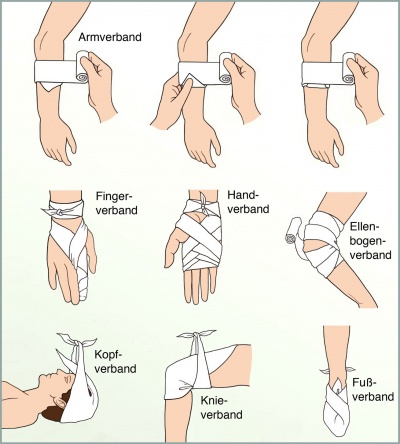 